CCNR-ZKR/ADN/WP.15/AC.2/2021/31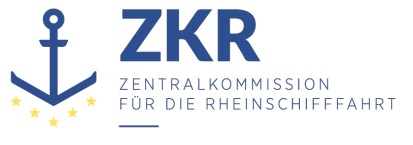 Allgemeine Verteilung9. Juni 2021Or. ENGLISCHGEMEINSAME EXPERTENTAGUNG FÜR DIE DEM ÜBEREINKOMMEN ÜBER DIE INTERNATIONALE BEFÖRDERUNG VON GEFÄHRLICHEN GÜTERN AUF BINNENWASSERSTRAẞEN (ADN) BEIGEFÜGTE VERORDNUNG (SICHERHEITSAUSSCHUSS)(38. Tagung, Genf, 23. – 27. August 2021)Punkt 4 b) zur vorläufigen TagesordnungVorschläge für Änderungen der dem ADN beigefügten Verordnung: Weitere Änderungsvorschläge		Harmonisierung der in 8.1.2.2 f) und 8.1.2.3 s) des ADN 2021 verwendeten Terminologie		Eingereicht von der Zentralkommission für die Rheinschifffahrt (ZKR)*, **		Einleitung1.	Das Sekretariat der ZKR möchte den ADN-Sicherheitsausschuss auf die Verwendung unterschiedlicher Terminologie in der englischen, französischen und deutschen Fassung der Unterabschnitte 8.1.2.2 Buchstabe f) und 8.1.2.3 Buchstabe s) des ADN 2021 aufmerksam machen. Das Sekretariat der ZKR schlägt vor, die Verwendung der Begriffe zu ändern und zu harmonisieren.2.	Folgende Begriffe müssen in allen Sprachen harmonisiert werden:Stillliegen	= 	berthing    	= 	stationnementAufenthalt	= 	stay 	   	= 	séjour	I.	Text vom ADN 20213.	Das ZKR-Sekretariat hat die Fundstellen der Begriffe in Unterabschnitt 8.1.2.2 ADN ermittelt und die verwendeten Begriffe in der französischen und englischen Fassung grün und blau markiert, wie in Absatz 2 angegeben:4.	Das ZKR-Sekretariat hat die Fundstellen der Begriffe in Unterabschnitt 8.1.2.3 ADN ermittelt und die verwendeten Begriffe in der französischen und englischen Fassung grün und blau markiert, wie in Absatz 2 angegeben:	II.	Vorschlag5.	Änderungsvorschläge zur französischen Fassung:a)	8.1.2.2 (f) erhält folgenden Wortlaut:„(f)	Une liste ou un plan schématique des installations et équipements fixes à demeure dont l’utilisation n’est pas autorisée pendant le chargement, le déchargement ou pendant le stationnement séjour à proximité immédiate ou à l’intérieur d’une zone assignée à terre (marques en rouge conformément au 9.1.0.52.2);“.b)	8.1.2.3 (s) erhält folgenden Wortlaut:„(s)	Une liste ou un plan schématique des installations et équipements fixes à demeure dont l’utilisation n’est pas autorisée pendant le chargement, le déchargement, le dégazage ou pendant le stationnement séjour à proximité immédiate ou à l’intérieur d’une zone assignée à terre (marques en rouge conformément au 9.3.2.52.3, 9.3.2.52.3 ou 9.3.3.52.3);“.6.	Änderungsvorschläge zur deutschen Fassung:a)	8.1.2.2 f) erhält folgenden Wortlaut:„f)	eine Liste oder ein Übersichtsplan der fest installierten Anlagen und Geräte, die während des Ladens, Löschens, beim Stillliegen und oder während des Aufenthalts in einer oder unmittelbar angrenzend an eine landseitig ausgewiesene Zone, nicht betrieben werden dürfen (rot gekennzeichnet gemäß Absatz 9.3.1.52.3, 9.3.2.52.3 oder 9.3.3.52.3);“.b)	8.1.2.3 s) erhält folgenden Wortlaut:„s)	eine Liste oder ein Übersichtsplan der fest installierten Anlagen und Geräte, die während des Ladens, Löschens, Entgasens beim Stillliegen oder während des Aufenthalts in einer oder unmittelbar angrenzend an eine landseitig ausgewiesene Zone, nicht betrieben werden dürfen (rot gekennzeichnet gemäß Absatz 9.3.1.52.3, 9.3.2.52.3 oder 9.3.3.52.3);“.7.	Änderungsvorschläge zur englischen Fassung:a)	8.1.2.2 (f) erhält folgenden Wortlaut:„(f)	A list of or a general plan indicating the fixed installations and equipment which are not authorized for use during loading and unloading, during a stay near to in the immediate vicinity of or within an onshore assigned zone (marked in red according to 9.1.0.52.2);“.b)	8.1.2.3 (s) erhält folgenden Wortlaut:„(s)	A list of or a general plan indicating the fixed installations and equipment which are not authorized for use during loading and unloading, degassing or during a stay near to in the immediate vicinity of or within an onshore assigned zone (marked in red according to 9.3.2.52.3, 9.3.2.52.3 or 9.3.3.52.3);“.	III.	Begründung8.	Das Sekretariat der ZKR schlägt eine Harmonisierung zwischen den verschiedenen Sprachfassungen vor.***Deutsch 8.1.2.2 Englisch 8.1.2.2Französisch 8.1.2.2f) Eine Liste oder ein Übersichtsplan der fest installierten Anlagen und Geräte, die während des Ladens, Löschens, beim Stillliegen und während des Aufenthalts in einer oder unmittelbar angrenzend an eine landseitig ausgewiesene Zone nicht betrieben werden dürfen (rot gekennzeichnet gemäß 9.1.0.52.2);(f) A list of or a general plan indicating the fixed installations and equipment which are not authorized for use during loading and unloading, during a stay near to or within an onshore assigned zone (marked in red according to 9.1.0.52.2);(f) Une liste ou un plan schématique des installations et équipements fixes à demeure dont l’utilisation n’est pas autorisée durant le chargement, le déchargement ou le stationnement à proximité immédiate ou à l’intérieur d’une zone assignée à terre (marques en rouge conformément au 9.1.0.52.2);Deutsch 8.1.2.3 Englisch 8.1.2.3Französisch 8.1.2.3s) eine Liste oder ein Übersichtsplan der fest installierten Anlagen und Geräte, die während des Ladens, Löschens, Entgasens beim Stillliegen oder während des Aufenthalts in einer oder unmittelbar angrenzend an eine landseitig ausgewiesene Zone, nicht betrieben werden dürfen (rot gekennzeichnet gemäß Absatz 9.3.1.52.3, 9.3.2.52.3 oder 9.3.3.52.3);(s) A list of or a general plan indicating the fixed installations and equipment which are not authorized for use during loading and unloading, degassing or during a stay near to or within an onshore assigned zone (marked in red according to 9.3.2.52.3, 9.3.2.52.3 or 9.3.3.52.3);(s) Une liste ou un plan schématique des installations et équipements fixes a demeure dont l’utilisation n’est pas autorisée durant le chargement, le déchargement, le dégazage ou le stationnement à proximité immédiate ou à l’intérieur d’une zone assignée à terre (marques en rouge conformément au 9.3.2.52.3, 9.3.2.52.3 ou 9.3.3.52.3);